Publicado en Madrid el 29/06/2021 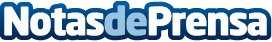 El veterinario online de PetandTalk reduce 4 veces el gasto en visitas médicas de las mascotasLas consultas son instantáneas, sin cita previa ni esperas, y tienen un coste fijo de 9,99€, incluido fin de semana y horario nocturno. En breve se lanzará un servicio de suscripción de uso ilimitado por 14,99 €/mesDatos de contacto:PetandTalkNota de prensa publicada en: https://www.notasdeprensa.es/el-veterinario-online-de-petandtalk-reduce-4 Categorias: Nacional Veterinaria Mascotas E-Commerce http://www.notasdeprensa.es